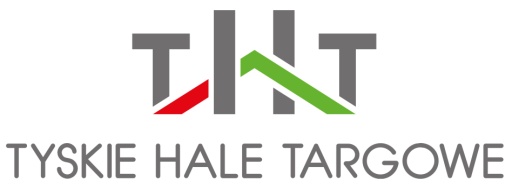 Tychy, dnia ………….………….     ŚRÓDMIEŚCIE Sp. z o.o.al. Marszałka Piłsudskiego 12     43 - 100 TychyWNIOSEK NA UDZIAŁ W KIERAMSZU MIODU 1 - 2 WRZEŚNIA 2023 DANE SPRZEDAWCY (WYSTAWCY)ZGŁOSZENIE REZERWACJI MIEJSCAZostałem poinformowany, że miejsca są rezerwowane według kolejności otrzymanych zgłoszeń na adres                         e-mail biuro@srodmiescie.tychy.pl Kontakt: 601-624-255.Od 07 sierpnia 2023r. przyjmujemy wnioski jedynie z własnym stoiskiem wystawienniczym (namiot i stoły).…………………………………..    Podpis WnioskodawcyOpłata rezerwacyjna jest płatna z góry na rachunek bankowy i nie podlega zwrotowi w przypadku rezygnacji z udziału w wydarzeniu. W tytule przelewu prosimy napisać nazwę wystawcy z dopiskiem  KIERMASZ MIODU 2023. Nr konta bankowego do wpłaty: ING: 15 1050 1399 1000 0090 8069 2644Zgłoszenie udziału wraz z potwierdzeniem wpłaty należy przesłać na adres e-mail: biuro@srodmiescie.tychy.pl. Po weryfikacji zostanie Państwu przedstawiona umowa do podpisu na udział w wydarzeniu.Nazwa przedsiębiorstwaAdres siedziby firmyAdres do korespondencjiNr telefonue-mailNIPREGONJestem zainteresowany wynajęciem stanowiska handlowego / reklamowego* Jestem zainteresowany wynajęciem stanowiska handlowego / reklamowego* Jestem zainteresowany wynajęciem stanowiska handlowego / reklamowego* Jestem zainteresowany wynajęciem stanowiska handlowego / reklamowego* DataWybór miejscaCeny brutto (z VAT 23%)Szt.Wybór zaznacz krzyżykiemRazem do zapłatyAsortyment wystawcy (proszę wpisać np. miody, rośliny, treść reklamy itp.)Piątek 
1 września 2023 r.9.00-17.00Miejsce wystawowe 9m²- 90zł/dzieńPiątek 
1 września 2023 r.9.00-17.00Baner reklamowy na ogrodzeniu 2 m²30 zł / dzieńSobota 
02 września 2023 r.9.00-14.00Miejsce wystawowe 9m² - 90zł/dzieńSobota 
02 września 2023 r.9.00-14.00Baner reklamowy na ogrodzeniu 2 m²30 zł / dzieńRAZEM DO ZAPŁATYRAZEM DO ZAPŁATYRAZEM DO ZAPŁATYRAZEM DO ZAPŁATY